Monitoring Different Social Media Platforms to Report Unplanned School Closures due to Wildfires in California, October & December 2017Online Supplementary MaterialsBrittany M. Buchanan, Haley I. Evans, Ngozi P. Chukwudebe, Emily A. Duncan, Jingjing Yin, Bishwa B. Adhikari, Xiaolu Zhou, Zion Tsz Ho Tse, Gerardo Chowell, Martin I. Meltzer, Isaac Chun-Hai Fung*OutlinePart I: Data Collection and DocumentationPart II: Supplementary TextPart III: Supplementary Tables Part IV: Supplementary FiguresAcronyms:aRR: Adjusted risk ratioCA: The state of California in the United States of America CDC: Centers for Disease Control and PreventionCI: Confidence intervalGSU: Georgia Southern UniversityIQR: Inter-quartile rangeNCES: National Center for Education StatisticsOSS: Online Systematic SearchPI: Principal InvestigatorSD: Standard deviationUSC: Unplanned School ClosurePart I: Data Collection and Documentation Manual Codebook Creator: Brittany M. BuchananLead Manual Data Collectors: Brittany M. Buchanan, Haley Evans, and Emily Duncan Project PI (and liaison with CDC): Isaac Chun-Hai Fung (GSU) Project Co-PI(s): Jingjing Yin, Bishwa B. Adhikari, Xiaolu Zhou, Zion Tsz Ho Tse, Gerardo Chowell, Martin I. MeltzerGSU=Georgia Southern UniversityAdapted from: Jackson, A. et al. and Ahweyevu, J. et al. Project Objective	The aim of this study was to investigate the possibility of using Facebook and Twitter to expand available data pertinent to unplanned school closures (USC) in California due to the October and December wildfires in 2017. By comparing USC data extracted via online systematic searches (OSS) of news and other sources, along with Facebook and Twitter, we will be able to demonstrate the potential for a comprehensive USC monitoring system that will provide a more complete picture of USCs across the United States. Procedure Data Collection, Processing, and EditingComponent descriptionData downloaded from the National Center for Education Statistics (NCES) website (https://nces.ed.gov/) contained demographic school information such as district name, county the district is located in, total number of students, number of students on free lunch, number of students on reduced lunch, student-teacher ratio, etc. Each of the following spreadsheets contained the school name, district name, school address, locality (city, suburb, town, or rural), Facebook account, Twitter account, both accounts, Facebook announcements, Twitter announcements, announcements on both, and the data collected by the CDC. Northern Public-School DistrictsNorthern Public Schools Northern Private Schools Southern Public-School DistrictsSouthern Public SchoolsSouthern Private SchoolsCombined Public-School DistrictsCombined Public SchoolsCombined Private Schools (Notes: In this paper, we only presented our results for the combined data sets.)Phase 1Public-school districts and public schoolsIdentify counties that were affected by the wildfires. Download public-school district and public school data from the NCES website. Manually search for Facebook and/or Twitter accounts for each public-school district.Verify Facebook accounts and Twitter handles by clicking on links on the school district webpage. If the webpage is not found, OR a Facebook account and/or Twitter handle is not located on the webpage, search for the school/district name and address on Google with the word “Twitter” or “Facebook.”Verify Facebook account and/or Twitter handle by checking the school address/location.If the above methods are still unsuccessful, use the search function on the Facebook and Twitter homepage (www.facebook.com, www.twitter.com) to search the name and address of the school/district.Only Facebook accounts and/or Twitter handles owned by the superintendent or school district are accepted. Enter True or False on the data spreadsheets stratified by district.  “Facebook” = Facebook accounts owned by superintendent or school district.“Twitter” = Twitter accounts owned by superintendent or school district. “Both Accts” = Facebook AND Twitter accounts owned superintendent or school district.Individual public schools were assigned the Facebook and/or Twitter account that belonged to their district.Private schools Identify counties that were affected by the wildfires. Download private school data from the NCES website. Manually search for Facebook and/or Twitter accounts for each private school. Verify Facebook accounts and/or Twitter handles by clicking on links on the private school webpage. If the webpage is not found, OR a Facebook account and/or Twitter handle is not located on the webpage, search for the school/district name and address on Google with the word “Twitter” or “Facebook.”Verify Facebook account and/or Twitter handle by checking the school address/location.If the above methods are still unsuccessful, use the search function on the Facebook and Twitter homepage (www.facebook.com, www.twitter.com) to search the name and address of the school/district.Only Facebook accounts and/or Twitter handles owned by the school or principal/headmaster are accepted. Enter True or False on the data spreadsheets stratified by private schools. “Facebook” = Facebook accounts owned by individual private schools or school principal/headmaster.“Twitter” = Twitter accounts owned by individual private schools or school principal/headmaster.“Both Accts” = Facebook AND Twitter accounts owned individual private schools or school principal/headmaster.Phase 2Manually identify whether or not each school or district closed at least once due to the fires and document as True or False in the appropriate spreadsheet under the appropriate column/variable: “Facebook Announcement” = USC announcement made on Facebook“Twitter Announcement” = USC announcement made on Twitter“Both Announce” = USC announcement made on Facebook AND TwitterCreate a new variable for the proportion of students on free/reduced lunch. Using the data provided by CDC, indicate whether each school had a USC identified by OSS with “True” or “False.” Part II: Supplementary TextIndividual Public Schools	Among the public school districts studied, there were 4,622 individual public schools. Of these, 4,327 had active social media accounts; 1,058 (24%) had Facebook accounts, 630 (15%) had Twitter accounts, and 2,639 (61%) had both. USC announcements were identified for 888 public schools, 22 (2%) were on Facebook only, 137 (15%) were on Twitter only, and 7 (1%) were on Facebook and Twitter but not OSS. OSS alone identified 174 (20%) announcements, 389 (44%) announcements were identified on Facebook and by OSS but not Twitter, 87 (10%) were identified by Twitter and OSS but not Facebook, and 72(8%) announcements were identified by all 3 methods (Figure S1a, S1b, S1c). Ninety-one of the 295 public schools in districts without Facebook or Twitter accounts were identified with USCs by OSS (Figure S1d).   Facebook Of the 4,622 public schools, 3,697 had active Facebook accounts of which 490 made an announcement. Schools in non-city localities were significantly less likely to have Facebook accounts (Suburb: aRR=0.84, 95% CI, 0.79, 0.88, P<0.01, Town: aRR=0.48, 95% CI, 0.39, 0.58, P<0.01, Rural: aRR=0.49, 95% CI, 0.41, 0.58, P<0.01) (Table S2). Geographic location varied for public schools with Facebook announcements: 238 (49%) were in cities, 177 (36%) were in suburbs, 37 (8%) were in towns, and 38 (8%) were rural. Compared with city schools, suburban schools were 41% less likely to make Facebook announcements (aRR=0.59, 95% CI, 0.48, 0.72, P<0.01). For every increase of 1000 students in the total student population, there was a 3% decrease in risk, after adjusting for other factors (aRR=0.97, 95%CI, 0.95-0.99, P<0.01). For every 1% increase in student teacher ratio, there was a 2% decrease in risk, after adjusting for other factors (aRR=0.98, 95% CI, 0.96-0.99, P=0.03). For every 10% increase of students with free/reduced-priced lunch proportion, there was a 16% decrease in risk of making a Facebook announcement (aRR=0.84, 95% CI 0.81-0.86, P<0.01) (Table S3). Twitter 3,269 of the 4,622 public schools had active Twitter accounts, of which 303 made announcements (Figures S1b, S1c). Schools in non-city localities were significantly less likely to have Twitter accounts (Suburb: aRR=0.85, 95% CI, 0.80, 0.90, P<0.01, Town: aRR=0.12, 95% CI, 0.08, 0.18, P<0.01, Rural: aRR=0.36, 95% CI, 0.29, 0.45, P<0.01). After adjusting for other factors, a 10% increase in students with free/reduced-priced lunch proportion led to a 1% reduction in the risk of having a Twitter account (aRR=0.99; 95% CI, 0.98, 0.99; P<0.01) (Table S2). Locality varied for school with Twitter announcements: 93 (31%) in cities, 178 (59%) in suburbs, 11 (4%) in towns, and 21 (7%) in rural areas. After adjusting for other factors, non-city schools were less likely than city schools to make Twitter USC announcements (Suburb: aRR=0.84, 95% CI, 0.79, 0.88, P=<0.01; Town: aRR=0.48, 95% CI, 0.39, 0.58, P<0.0001; Rural: aRR=0.491 95% CI, 0.41, 0.58, P=<0.01) (Table S3). Facebook and Twitter 2,639 public schools had Facebook and Twitter accounts, of which 310 were identified with a USC announcement. Among these 310 public schools, zero announcements were made on Facebook only, 55 (18%) were on Twitter only, and 7 (2%) were on both Facebook and Twitter. Twenty (6%) announcements were identified by OSS only, 88 (28%) were identified by OSS and Facebook, 68 (22%) were identified by OSS and Twitter, and 72 (23%) were identified by all three (Figure S1b, S1e). Of the 2,639 schools with both Facebook and Twitter accounts, there were 78 Facebook announcements and 60 Twitter announcements among those in the city; 69 Facebook announcements and 124 Twitter announcements among suburban schools, 9 Facebook announcements and 9 Twitter announcements among schools in towns, and 11 Facebook announcements and 9 Twitter announcements among rural schools.  After adjusting for other factors, schools in districts with Facebook and Twitter that made an announcement on Facebook were 788% and 274% more likely to be located in towns and rural areas than in cities (Town: aRR=8.9, 95% CI, 5.1, 2.2, P<0.01; Rural aRR=3.7, 95% CI, 1.9, 6.1, P<0.01), and those that  announced on Twitter were 111% and 777% more likely than city districts to be located in  suburban areas and towns (Suburb: aRR=2.1, 95% CI, 1.6, 2.8, P<0.01; Town: aRR=8.8, 95% CI, 5.6, 11, P<0.01) (Table S4). For every increase of 1000 students in the total student population, there was a 4% decrease of having an announcement made on Facebook, after adjusting for other factors. (aRR= 0.96, 95% CI, 0.92, 0.99, P=0.02). For every 10% increase in the proportion of students with free/reduced-priced lunch proportion, there was an 18% decrease in risk of making an announcement on Facebook, after adjusting for other factors (aRR=0.82, 95% CI, 0.78-0.86, P<0.01) (Table S4).OSS Of the 4,622 public schools, 722 had a USC announcement identified by OSS (Table S4).  After adjusting for other factors, schools in the suburbs were less likely than those in the city to have an announcement captured by OSS (Suburb: aRR: 0.79, CI 0.67,0.93, P<0.01) while announcements were more likely to have been made in towns and rural areas (Town: aRR= 2.5; CI: 2.0, 3.0; P<0.01; Rural: aRR:2.1; CI: 1.7, 2.6; P<0.01). For every 1% increase in student teacher ratio, there was a 4% decrease in risk to have announcements captured by OSS, after adjusting for other factors (aRR=0.96; 95% CI, 0.95, 0.98, P<0.01) For every 10% increase in the proportion of students with free/reduced-priced lunch proportion, there was a 17% decrease in risk to have an announcement captured by OSS (aRR= 0.83; CI: 0.81, 0.85; P<0.01) (Table S5).Limitations of the analysis of individual public schools. Our analysis of individual public schools was based on whether the individual public schools were part of a school district that had a Facebook or Twitter account through their school district. If the district had an account, all the schools in the district were counted as having one. We did not investigate if an individual public school had their individual public school social media account independent of their school district. This implied that our analysis would have missed those social media accounts that were managed by an individual public school independent of their school district. Importance of the analysis of individual public schools despite its caveats. The analysis of individual public schools provided additional insights into our analysis of public school districts that are presented in the main text. Based on our observations and prior studies, individual public schools’ decision to close may be announced via their school district social media accounts (4,5). Our analysis of individual public schools allowed us to see if variables, such as the proportion of students with free/reduced-priced lunch proportion, at the individual school level may be associated with having Facebook or Twitter coverage via their district, having Facebook or Twitter USC announcement, and having USC announcements identified via OSS.Part III: Supplementary TablesTable S1. List of all fires from October to December 2017Table S2. Adjusted relative risk of schools with active Facebook accounts (N=4,622, n=3,697) and active Twitter accounts (N=4,622, n=3,269) among all individual public schools in our sampleTable S3. Adjusted relative risk of announcements on Facebook (N=3,697, n=490) and announcements on Twitter (N=3,269, n=303) among individual public schools with Facebook accounts in our sampleTable S4. Adjusted relative risk of announcements on Facebook (N=2,639, n=167) and announcements on Twitter (N=2,639, n=202) among individual public schools with Facebook and Twitter accounts in our sampleTable S5. Adjusted relative risk of announcements captured by OSS among all individual public schools in our sample (N=4,622, n=722)Part IV: Supplementary FiguresFigure S1. Unplanned school closure (USC) data pertinent to public schools (combined for both northern and southern California in the two respective wildfires in October and December 2017): with (a) USC announcements identified; (b) social media accounts identified; (c) USC announcements identified among public schools in districts with social media accounts; (d) USC announcements identified via OSS among public schools in districts without social media accounts; (e) USC announcements among public schools in districts with both Facebook and Twitter accounts.Figure S1. This map shows the distribution of public school districts that have neither Facebook nor Twitter accounts, only a Facebook account, only a Twitter account, or both Facebook and Twitter accounts.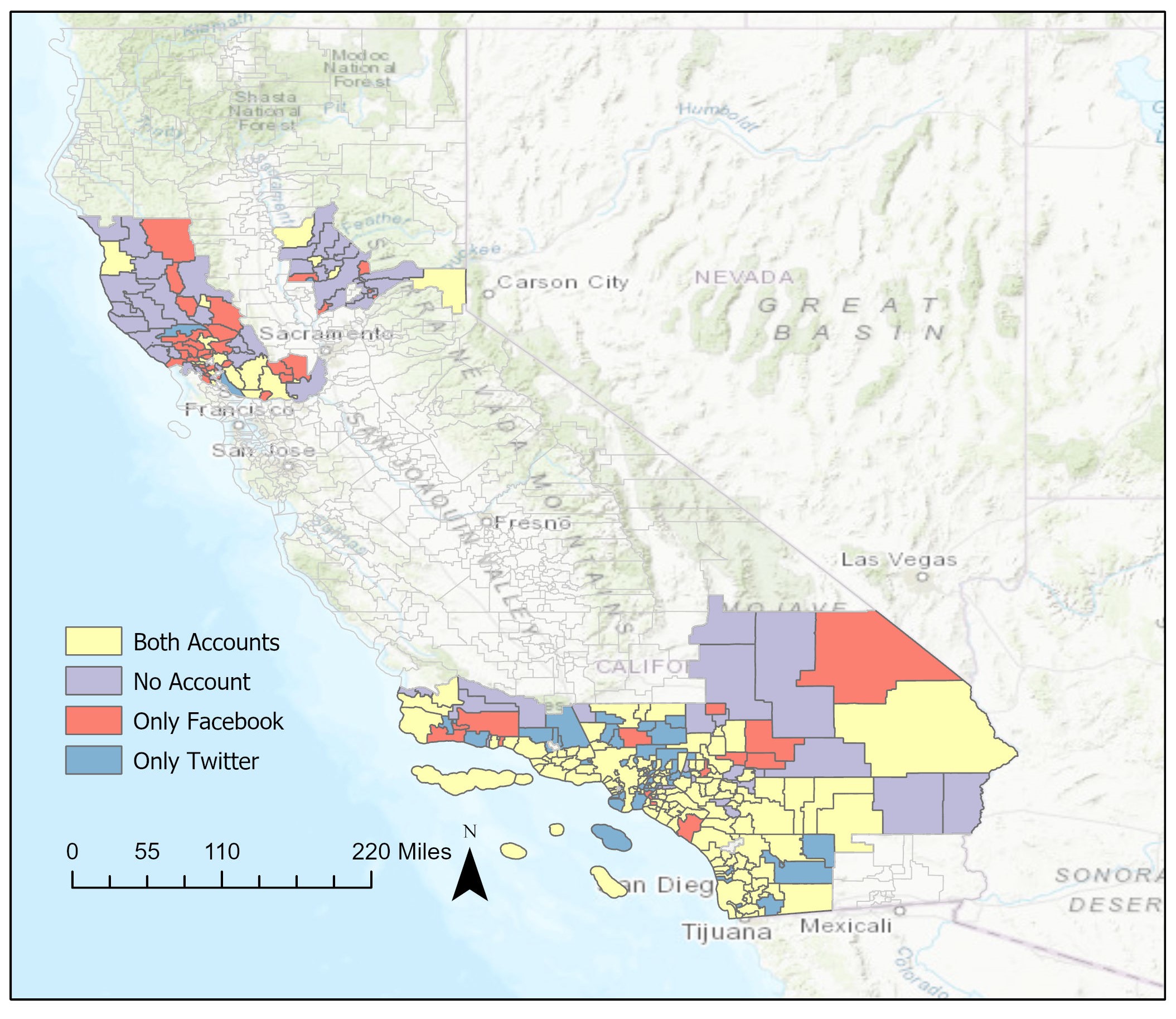 Figure S2. This map shows the distribution of public school districts that have made neither Facebook nor Twitter unplanned school closure announcements, only Facebook announcements, only Twitter announcements, or both Facebook and Twitter announcements.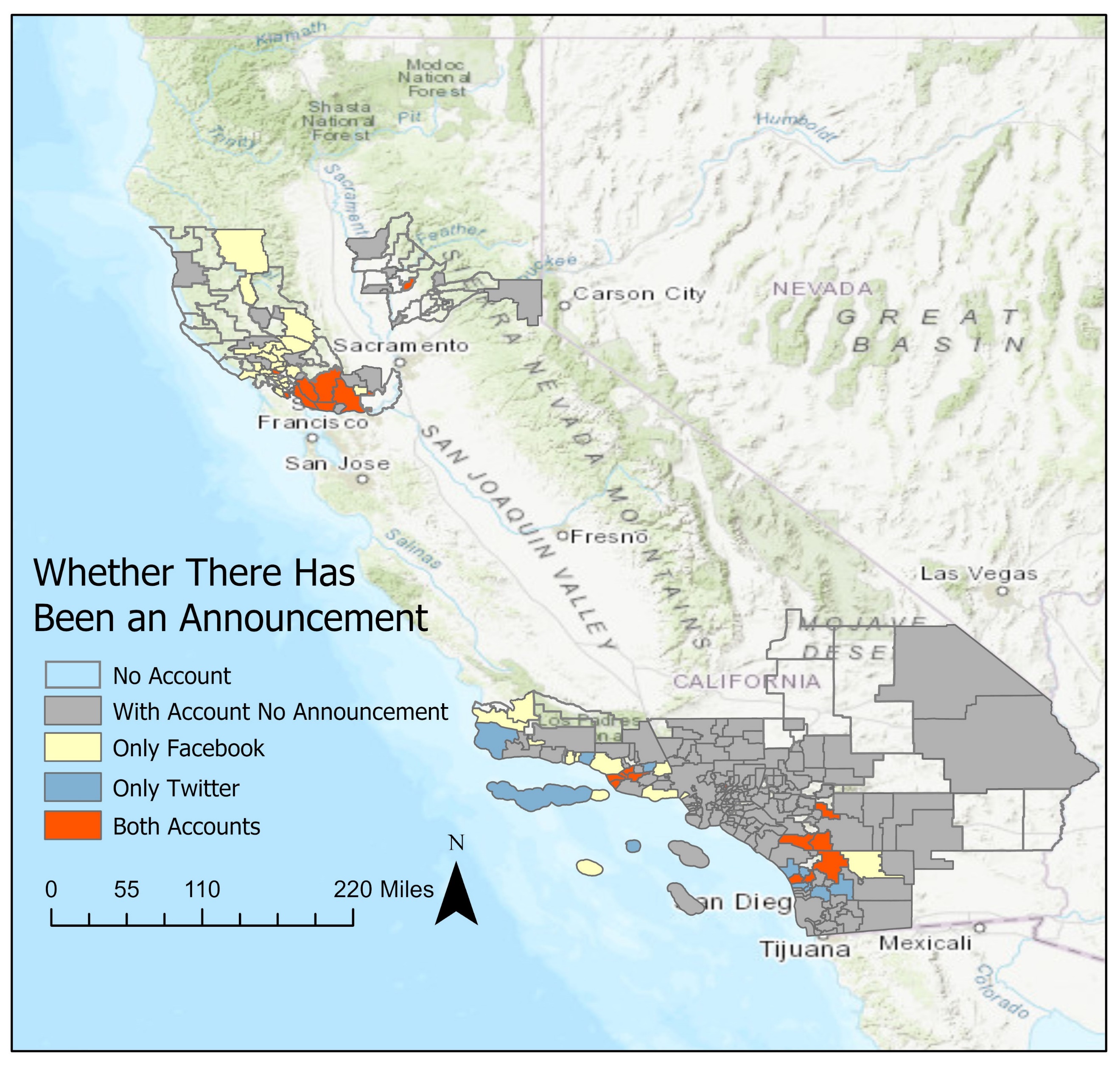 Figure S3. This map shows the distribution of public school districts that have unplanned school closure announcements either been identified by OSS or not.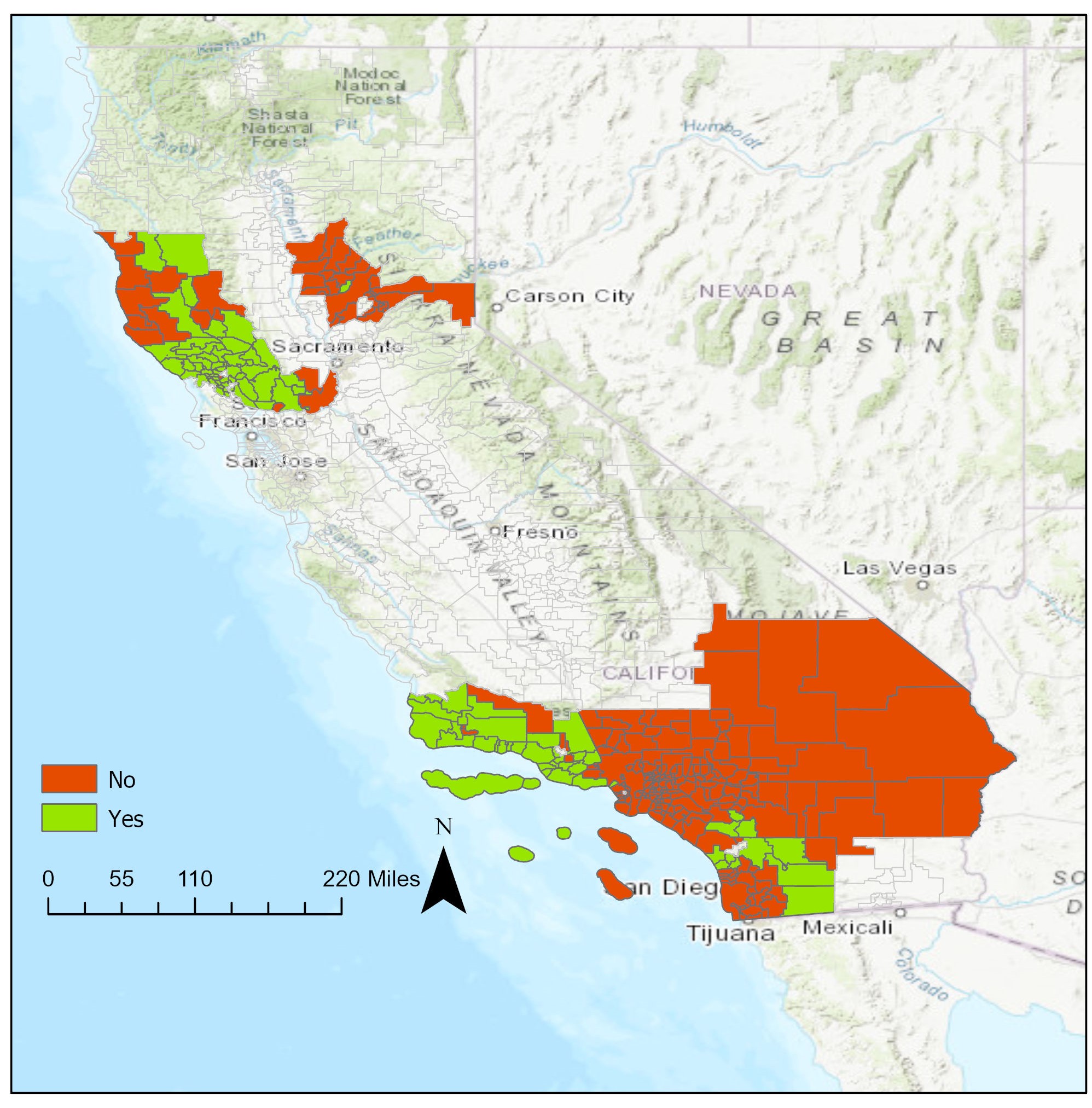 Fig S4. This map shows the distribution of private schools that have neither Facebook nor Twitter accounts, only a Facebook account, only a Twitter account, or both Facebook and Twitter accounts. 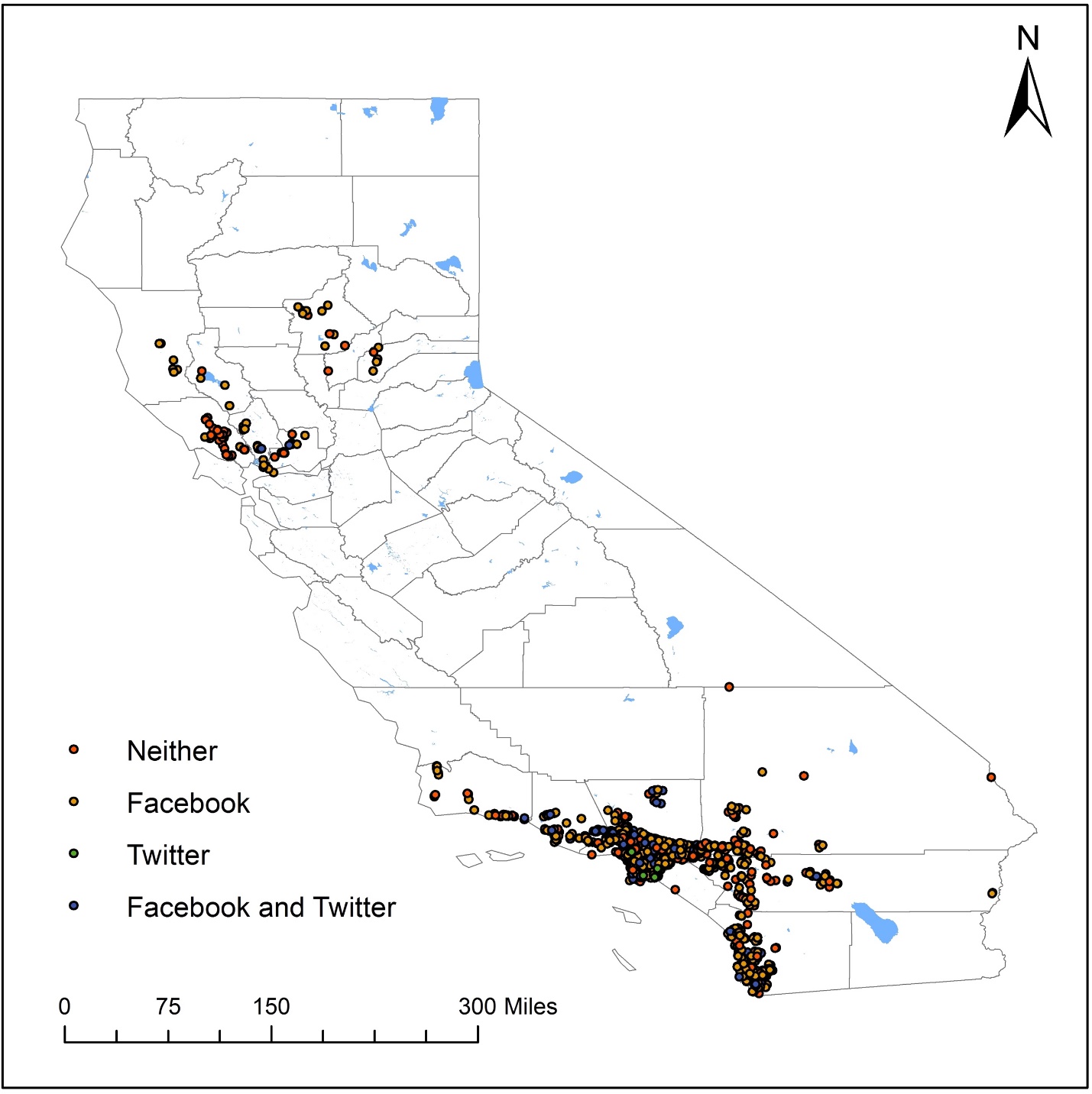 Fig S5. This map shows the distribution of private schools that have made neither Facebook nor Twitter announcements, only Facebook announcements, only Twitter announcements, or both Facebook and Twitter announcements. 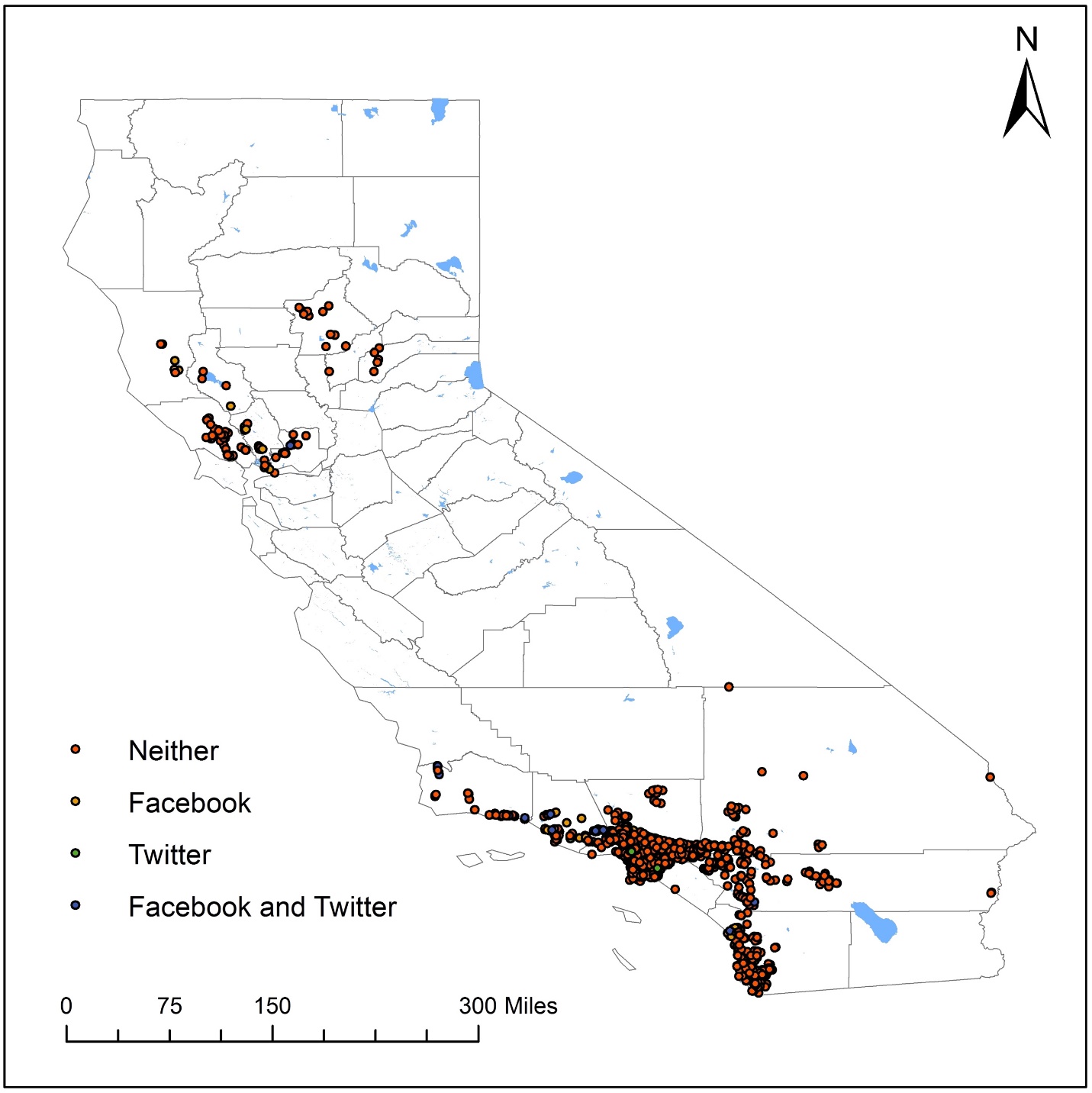 Fig S6. This map shows the distribution of private schools that have either been identified by OSS or not. 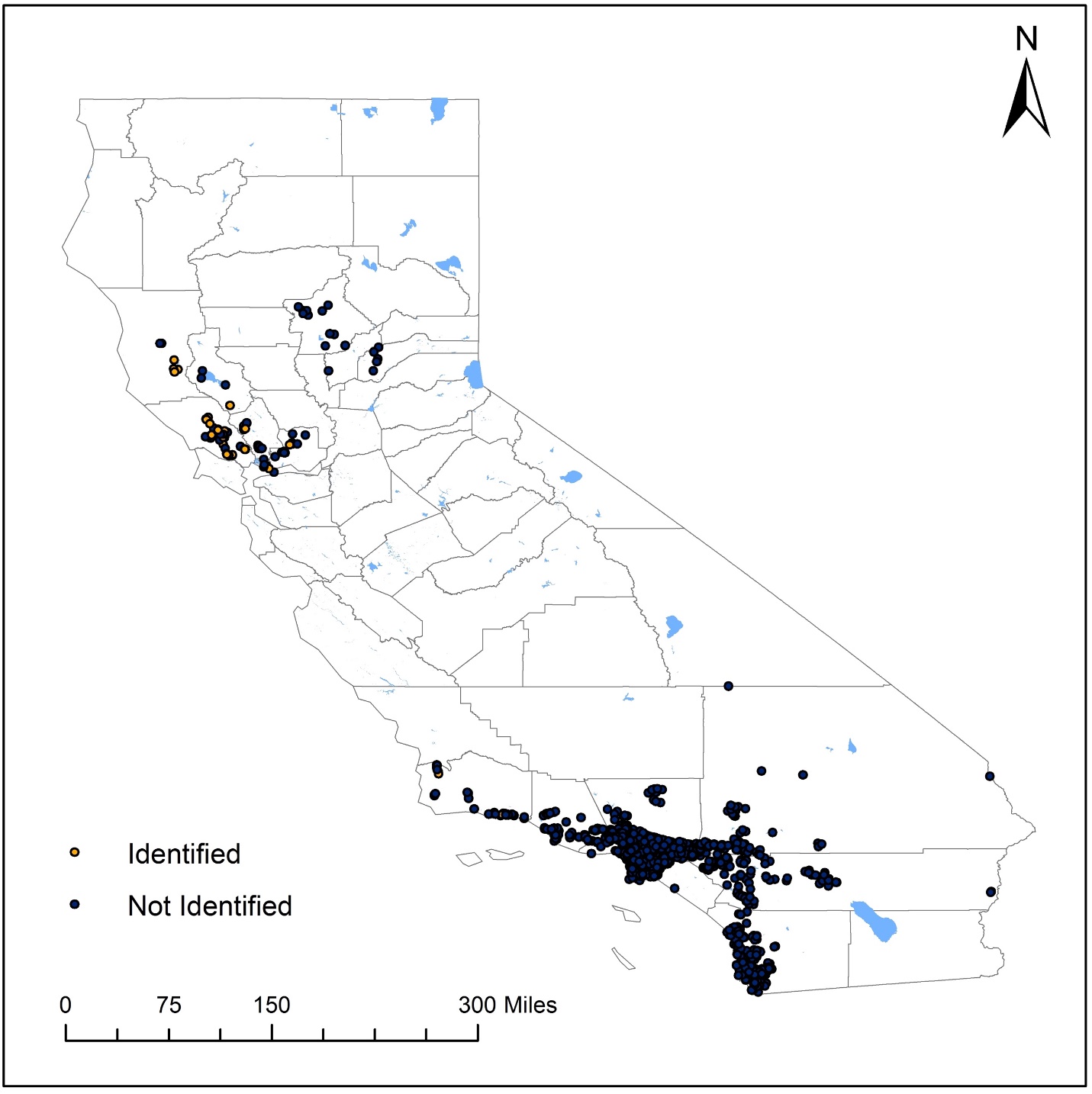 Fire NameCounties AffectedStart DateAcres BurnedTimm FireSolano10/2/2017100Ramblin FireMariposa10/3/20171736 FireTehama10/3/201720Ridge FireLake10/6/201787Fort FireSonoma10/7/201720Jones FireShasta10/7/201740Freeway FireTehama10/8/201710Blue FireHumboldt10/8/201720Cherokee FireButte10/8/20178,417Tubbs Fire (Central LNU Complex)Napa and Sonoma10/8/201736,807Atlas FIre (Southern LNU Complex)Napa and Solano10/8/201751,624Nuns / Adobe / Norrbom/ Pressley / Partrick Fires / Oakmont (Central LNU Complex)Napa and Sonoma10/8/201756,556Cascade Fire (Wind Complex)Yuba10/8/20179,989Redwood Valley Fire (Mendocino Lake Complex)Mendocino10/8/201736,523Partrick Fire (Central LNU Complex)Napa10/8/2017Sulphur FireLake10/8/20172,207McCourtney Fire (Wind Complex)Nevada10/8/201776Lobo Fire (Wind Complex)Nevada10/8/2017821LaPorte Fire (Wind Complex)Butte10/8/20176,151Adobe Fire (Central LNU Complex)Sonoma10/8/20171.868Point FireCalaveras10/8/2017130Pressley Fire (Central LNU Complex)Sonoma10/8/2017Pocket Fire (Central LNU Complex)Sonoma10/8/201717,357Canyon 2 FireOrange10/9/20179,21737 FireSonoma10/9/20171,660Pozo FireSan Luis Obispo10/9/201745Honey FireButte10/9/2017150Garden FireNevada10/10/20171,660Portola FireRiverside10/10/201723Ice FireEl Dorado10/10/201729Silver FireFresno10/11/202058Quarry FireKern10/12/2017183Lynch FireSan Luis Obispo10/13/201773Table FireEl Dorado10/13/2017426Loma FireSan Diego10/13/201781Long FireLake10/14/2017100River FireTrinity10/14/2017148Oakmont Fire (Central LNU Complex)Sonoma10/15/2017100Wilson FireSan Diego10/15/201725York FireMonterey10/15/201731Rolling FireKern10/15/2017184Bear FireSanta Cruz10/16/2017391Wilson FireLos Angeles10/16/201750Buffalo FireSan Diego10/17/20171,088Fallon FireAlameda10/17/2017116Milton FireStanislaus10/18/201713Soda FireSan Luis Obisp10/20/20721Church FireSan Diego10/21/2017100Extension FireRiverside10/23/201750Freeway FireSan Bernardino10/24/201740Vista FireVentura10/24/201786Tank FireKern10/26/201750Wildomar FireRiverside10/26/2017866Tehama FireTehama10/26/2017194Bridge Fire Shasta10/31/201737Roser FireTehama11/2/201743Chris FireMono11/13/2017370Palm FireRiverside11/14/201740Bitterwater FireSan Benito11/25/201747Oak FireSan Bernardino11/29/201799Riverdale FireRiverside12/4/201740Thomas FireSanta Barbara and Ventura12/4/2017281,893Creek FireLos Angeles12/4/201715,619Rye FireLos Angeles12/5/20176,049Meyers FireSan Bernardino12/5/201734Little Mountain FireSan Bernardino12/5/2017260Skirball FireLos Angeles12/6/2017422Lilac FireSan Diego12/7/20174,100Liberty FireRiverside12/7/2017300Longhorn FireRiverside12/13/201719Coast FireSanta Barbara12/14/201714Drum FireSanta Barbara12/16/201714Riverbottom FireRiverside12/21/201745Holiday FireEl Dorado12/28/201780Facebook AccountsFacebook AccountsTwitter AccountsTwitter AccountsPredictor VariableAdjusted Relative Risk (95% CI)P-valueAdjusted Relative Risk (95% CI)P-valueLocality     City     Suburb     Town     RuralReference0.84 (0.79–0.88)0.48 (0.39–0.58)0.49 (0.41–0.58)<0.01<0.01<0.01Reference0.85 (0.80–0.90)0.12 (0.08–0.18)0.36 (0.29–0.45)<0.01<0.01<0.01Student Population0.99 (0.99–1.0)0.100.99 (0.99–1.0)0.64Student Teacher Ratio0.99 (0.99–1.0)0.091.0 (0.99–1.0)0.33Free/Reduced-Priced Lunch Proportion1.0 (1.0–1.0)<0.010.99 (0.98–0.99)0.03Facebook AnnouncementsFacebook AnnouncementsTwitter AnnouncementsTwitter AnnouncementsPredictor VariableAdjusted Relative Risk (95% CI)P-valueAdjusted Relative Risk(95% CI)P-valueLocality     City     Suburb     Town     RuralReference0.59 (0.48–0.72)1.4 (0.96–1.9)1.2 (0.82–1.6)<0.010.070.35Reference0. 84 (0.79–0.88)0. 48 (0.39–0.58)0. 49 (0.41–0.58)<0.01<0.01<0.01Student Population0.97 (0.95–0.99)<0.010.99 (0.99–1.0)0.10Student Teacher Ratio0.98 (0.96–0.99)0.030.99 (0.99–1.0)0.09Free/Reduced-Priced Lunch Proportion0.84 (0.81–0.86)<0.011.0 (1.0–1.0)<0.01Facebook Announcements Among Schools with both Facebook and Twitter AccountsFacebook Announcements Among Schools with both Facebook and Twitter AccountsTwitter Announcements Among Schools with both Facebook and Twitter AccountsTwitter Announcements Among Schools with both Facebook and Twitter AccountsPredictor VariableAdjusted Relative Risk (95% CI)P-valueAdjusted Relative Risk (95% CI)P-valueLocality     City     Suburb     Town     RuralReference0.86 (0.62–1.2)8.9 (5.1–12)3.7 (2.0–6.1)0.36<0.01<0.01Reference2.1 (1.6–2.8)8.8 (5.6–11)3.3 (1.6–5.5)<0.01<0.01<0.01Student Population0.96 (0.92–0.99)0.020.98 (0.95–1.0)0.21Student Teacher Ratio0.99 (0.96–1.0)0.540.99 (0.96–1.0)0.47Free/Reduced-Priced Lunch Proportion0.82 (0.78–0.86)<0.010.86 (0.82–0.90)<0.01OSS CapturedOSS CapturedPredictor VariableAdjusted Relative Risk(95% CI)P-valueLocality     City     Suburb     Town     RuralReference0.79 (0.67–0.93)2.5 (2.0–3.0)2.1 (1.7–2.6)<0.01<0.01<0.01Student Population0.98 (0.96–0.99)0.33Student Teacher Ratio0.96 (0.95–0.98)<0.01Free/Reduced-Priced Lunch Proportion0.83 (0.81–0.85)<0.01